Dear President,The Italian Archery Federation and the Organising Committee, “A.S.D. Archery Torres Sassari”, are pleased to invite you to the PARA-Archery European CUP Circuit, which will be held from 2-10h June 2018 in Olbia (OT), Italy.Please, find enclosed the necessary documents of the registration, organization and participation for this event.  Please, complete all the necessary details in WAREOS before the following deadlines:Start date for online registration using WAREOS:		15 December 2017End of Preliminary registration using WAREOS:			  4 March 2018End of Final registration using WAREOS:				  1 May 2018We look forward to welcoming you and your teams to Olbia, Italy.Sincerely yours		Mario Scarzella					  Paolo Poddighe		        President						President                Italian Archery Federation			       Local Organizing CommitteeOrganising Committee:Website: http://www.sardinia-para-archery.it
Email: secretary@sardinia-para-archery.itITA/ENG Tel. +39 338931101INVITATION PACKAGE Ver. 1.0Start date for online registration using WAREOS:			          15 December 2017End of Preliminary registration using WAREOS:				4  March 2018End of Final registration using WAREOS:					1  May 2018Visa request									1  May 2018Send the Athlete Medical Form (in English) to the chief classifier	          14  May 2018Organizing Committee SecretariatContact Person	Marco CarpignanoE-mail	secretary@sardinia-para-archery.it Phone number	+39 3389331101Postal address	Piazzale Segni,1 C/o Palasport 	07100 Sassari – Sardinia - Italy Website	http://www.sardinia-para-archery.it WORLD RANKING EventPARA-ARCHERY WORLD RANKING EVENTSaturday 02 June – Saturday 09 June 2017 in Olbia – Sardinia, Italy The WR Tournament is open to all World Archery MAs. Anyhow, only European archers and teams are considered in the European Cup results. Events List Visually Impaired archers are allowed to shoot if :- They already have been classified with a "confirmed" Status- They already have been classified with a review status which has a deadline later than the date of the tournamentVisually impaired archers with a "review at next event" status are not allowed to shoot(*) No finals will be shot if fewer than 3 individuals and 3 teams are participating. In that case the individuals or teams will be ranked according the Qualification Round.PARA-ARCHERY EUROPEAN CUP CIRCUITSuch a WRE is one of the two WREs consisting the Para-Archery European Cup Circuit. Results of the European Cup Circuit are based on an accumulation of points that individual archers (except V.I.) and national mixed teams obtain at both WRT events in Olbia, ITA, and Nove Mesto, CZE.Awards will be made in all official categories, except VI divisions. The below categories obtain points for the Ranking: ClassificationThe classification will be held on Sunday 3 June from 09:00 to 18:00.It is the responsibility of the teams that the archers who have to be classified arrive on time for the classification session.For athletes  who  need  to  be  classified,  a  medical  intake form,  translated  in  English,  is mandatory.  It must be emailed to the chief classifier of the tournament at least 20 days before the start of classification day: classification@archery.org Should this information not be submitted by email before this date, the athlete will not be classified and therefore, will not be eligible to participate in the event.For physically impaired archers classification will be held on the same location as the field of play.There will be only one panel for PI classification. In case of protest, a new classification will not be possible on place and should be done on a future event with classification session.Visually impaired archers classification: There will be no VI classification on this tournament.Archers who are already classified on a WA tournament are allowed to shoot in their respective category.EntriesThe Preliminary Entry Deadline (including the 50% payment) is  04 March 2018In order to be able to guarantee the availability of the hotel inside the Sports Resort, the accommodation is subject to the deadlines given in the invitation.All entries are to be completed using the World Archery Online Registration System (WAREOS): http://register.worldarchery.org . No entry forms will be accepted for registering to this event.There is no limit of number of entries per category per country.In order to use WAREOS, please login on http://register.worldarchery.org with your Username and Password assigned by World Archery. After entering the WAREOS, please go to "Online Registration" and register your athletes for this event. A "WAREOS User Manual" can be downloaded in PDF format (English) using the same website link.For any questions regarding the WAREOS, please contact the World Archery office, Mr JK Lee jklee@archery.orgStart date for online registration using WAREOS:			15 December 2017End of Preliminary registration using WAREOS:			  4  March 2018End of Final registration using WAREOS:				  1 May 2018E-mail athlete medical form (in English) to the chief classifier	14 May 2018Final registrations that differ from the preliminary entries by more than 4 athletes/officials will result in a penalty fee of 140,00 € per entry to be paid in cash to the LOC upon arrival at the venue.Failure to have made preliminary entries before the deadline date but then submitting final entries will result in a penalty fee of 140,00 € per entry to be paid in cash to the LOC upon arrival at the venue.Any entries received less than 3 days before the team managers meeting will be refused if no preliminary entry and/or final entry are made prior.Nations will be accepted by the Organizing Committee after having registered the preliminary entries in WAREOS and having paid the 50% of the total amount due.Entry Fees and Accommodation costsFull package:The full package include: - entry fee €. 150,00  per athlete and €. 100,00 per official- accommodation for 8 nights,  with full board - in twin room / person : €.    880,00- in single room / person €. 1080,00         - meals (breakfast, lunch, dinner) from the dinner on Saturday  2 June until the breakfast on Sunday  10 June, departure day- local transportation- closing party- Any additional days will have the following additional cost:	         - in twin room / person : €.   110,00	         - in single room / person €.   135,00Teams who book their own accommodation will be charged a double entry fee (€. 300,00  per athlete and €. 200,00 per official) and will not receive tournament information/results or local transportation. There will be no fee for teams or mixed teams.Payment conditions: 	50% within the preliminary entry deadline, not later than 04 March 2018			50% not later than 1 May 2018All bank charges will be paid by the participants.AccommodationThe full package includes accommodation in: Resort and Sport Center GEOVILLAGE The rooms will be allocated on a first come first served basis. To confirm hotel reservations, a 50% deposit of the total amount is required to be bank transferred to the LOC before 4 March 2018. Reservations after this date will be considered only according to availability. Free water will be available at the venue.The field is located within the hotel complex is 10 minutes' walk from Hotel. The organization will arrange a bus.Competition & Training VenueLocation: GPS: lat = 40.946667° N – lon = 9.524167° E Garmin, eTrex and similar:   lat = 40° 56.800′ N – lon = 9° 31.450′ EAirport & railway station Pick UpThe delegations’ welcome will be in Geovillage Sport Center. Transportation from Olbia airport is free of chargeTransportation is also from Alghero Airport at the cost of €. 90,00 for person.RulesTechnical aspects of the event, as well as classifications are according to World Archery rules. In particular, please also note the special rules noted in chapter 21 of book 3.InsuranceCompetitors/officials must provide their own healthy, accident and liability insurances. The Organizing Committee has no liability and does not undertake any responsibility for loss or theft of any objects and supplies or personal belongings during the whole event, nor will cover any health/accident costs to athletes and/or team officials.Cancellation and Refund PolicyAny cancellation must be submitted to the Organizing Committee a minimum of one week prior to the event. Refund will be only possible for cases of injury and illness upon production of documents. In case of cancellation of participation of the entire delegation, refund of 50% of the entry fees will be possible after the tournaments. The cancellation must be justified.VISAAll participants who need an entry visa, are kindly requested to contact Mrs Alessandra Colasante no later than 1 May 2018 (rapportinternazionali@fitarco-italia.org)All participants that require a visa are kindly requested to supply a copy of their latest/valid passport. It is the applicants’ responsibility for supplying the necessary information and submitting by the deadline specified. Competition Schedule (Draft)Sat, 02 June			ArrivalsSun, 03 June		Practice field availableMon, 04 June		Official practice	Classification	Equipment Inspection	Team managers meeting				Opening CeremonyTue, 05 June		Qualification rounds Gr 1 				1/24 Gr 1 if necessary				Qualification rounds Gr 2 				1/24 Gr 2 if necessaryWed, 06 June	      	  Qualification rounds Gr 3 				1/24 Gr 2 if necessary				Elimination Rounds Mixes Teams				Elimination Rounds TeamsThu, 07 June		Elimination individualFri, 08 June			W1 + CO Teams Matches Bronze/Gold				Recurve Teams Matches Bronze/Gold 				Award ceremonySat, 09 June			W1 + CO Individual Matches Bronze/Gold				Recurve Individual  Matches Bronze/Gold 				Award ceremonySun, 10 June		DeparturesPreliminary Accommodation Form Full package booking in official hotel Non-official hotelExpected composition of the team (indicate the maximum persons by type of wheelchair used)Bank Account DetailsPlease add the following description: Registration European Cup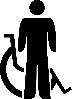 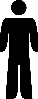 Final Accommodation Form Full package booking in official hotels Non-official hotelTravel Form   Electrical wheelchair       Wheelchair without transfer        Wheelchair with possible transfer         Standing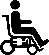 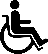 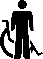 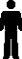 Rooms booking formNumber of rooms:  	Twin: _____  (with 2 separate beds)  		Single:  _____  Types of rooms requiredThe Local Organizing Committe wish to allow all the participants to be accommodated in comfort. Accessible rooms are available. We kindly ask you to write your needs so that everyone can be hosted in the best possible way.  Electrical wheelchair        Wheelchair without transfer        Wheelchair with possible transfer         StandingVisa Support Form All participants who need an entry visa, are kindly requested to fill in the Visa Support Form and send it, together with a valid passport copy, no later than 1 May 2018    Only requests send by e-mail are accepted to rapportinternazionali@fitarco-italia.org   WORD RANKING EVENTIndividuals*Individuals*Teams*Teams*Teams*WomenMenWomenMenMixedW1XXXXXCompound OpenXXXXXRecurve OpenXXXXXVI 1combinedcombinedVI 2-3combinedcombinedPARA-ARCHERY EUROPEAN CUPIndividuals*Individuals*MixedWomenMenTeamsW1XXXCompound OpenXXXRecurve OpenXXXCountryDate (DD/MM/AA):Contact PersonMobile phoneE-mail :E-mail :Entry fee + Accommodation full board+ local transport + closing partyEntry fee + Accommodation full board+ local transport + closing partyEntry fee + Accommodation full board+ local transport + closing partyEntry fee + Accommodation full board+ local transport + closing partyNumberAmountAmountAmountAthletesTwin room / personTwin room / personTwin room / person1030,00 €€€€AthletesSingle room / personSingle room / personSingle room / person1230,00 €€€€OfficialsTwin room / personTwin room / personTwin room / person980,00 €€€€OfficialsSingle room / personSingle room / personSingle room / person1180,00 €€€€AdditionalsTwin room / person / For dayTwin room / person / For dayTwin room / person / For day110,00 €€€€DaysSingle room /person/ For daySingle room /person/ For daySingle room /person/ For day135,00 €€€€Transport Airport Olbia- Hotel – Airport Olbia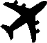 Transport Airport Olbia- Hotel – Airport OlbiaTransport Airport Olbia- Hotel – Airport OlbiaTransport Airport Olbia- Hotel – Airport OlbiaFree€.   0€.   0€.   0Transport Airport Alghero- Hotel – Airport AlgheroTransport Airport Alghero- Hotel – Airport AlgheroTransport Airport Alghero- Hotel – Airport AlgheroTransport Airport Alghero- Hotel – Airport Alghero90,00 €€€€TOTALTOTAL€€€To be paid before 04 March: 50% =To be paid before 04 March: 50% =To be paid before 04 March: 50% =To be paid before 04 March: 50% =To be paid before 04 March: 50% =To be paid before 04 March: 50% =€€€Entry fee Entry fee Entry fee Entry fee NumberAmountAmountAthletes300,00 €300,00 €300,00 €300,00 €€€Officials200,00 €200,00 €200,00 €200,00 €€€TOTALTOTAL€€To be paid before 04 March: 50% =To be paid before 04 March: 50% =To be paid before 04 March: 50% =To be paid before 04 March: 50% =To be paid before 04 March: 50% =To be paid before 04 March: 50% =€€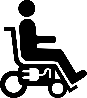 Electrical wheelchair :  ……   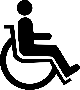 no possible transfer :        ……possibletransfer :   …….Account name/BeneficiaryA.S.D. Arcieri Torres SassariBank nameBanco di SardegnaBank addressAgenzia. n.6, Predda Niedda nord -07100 Sassari - ItalyBank account number70020330BC-Number17211SWIFT/BICBPMOIT22XXXIBANIT17T0101517211000070020330CountryDate (DD/MM/AA):Contact PersonMobile phoneE-mail :E-mail :Entry fee + Accommodation full board  + local transport + closing partyEntry fee + Accommodation full board  + local transport + closing partyEntry fee + Accommodation full board  + local transport + closing partyEntry fee + Accommodation full board  + local transport + closing partyEntry fee + Accommodation full board  + local transport + closing partyEntry fee + Accommodation full board  + local transport + closing partyEntry fee + Accommodation full board  + local transport + closing partyEntry fee + Accommodation full board  + local transport + closing partyNumberAmountAmountAmountAmountAthletesAthletesTwin room / personTwin room / personTwin room / personTwin room / personTwin room / personTwin room / person1030,00 €1030,00 €€€€€AthletesAthletesSingle room / personSingle room / personSingle room / personSingle room / personSingle room / personSingle room / person1230,00 €1230,00 €€€€€OfficialsOfficialsTwin room / personTwin room / personTwin room / personTwin room / personTwin room / personTwin room / person980,00 €980,00 €€€€€OfficialsOfficialsSingle room / personSingle room / personSingle room / personSingle room / personSingle room / personSingle room / person1180,00 €1180,00 €€€€€AdditionalsAdditionalsTwin room / person / For dayTwin room / person / For dayTwin room / person / For dayTwin room / person / For dayTwin room / person / For dayTwin room / person / For day110,00 €110,00 €€€€€DaysDaysSingle room /person/ For daySingle room /person/ For daySingle room /person/ For daySingle room /person/ For daySingle room /person/ For daySingle room /person/ For day135,00 €135,00 €€€€€Transport Airport Olbia- Hotel – Airport OlbiaTransport Airport Olbia- Hotel – Airport OlbiaTransport Airport Olbia- Hotel – Airport OlbiaTransport Airport Olbia- Hotel – Airport OlbiaTransport Airport Olbia- Hotel – Airport OlbiaTransport Airport Olbia- Hotel – Airport OlbiaTransport Airport Olbia- Hotel – Airport OlbiaTransport Airport Olbia- Hotel – Airport OlbiaFreeFree€.   €.   €.   €.   Transport Airport Alghero- Hotel – Airport AlgheroTransport Airport Alghero- Hotel – Airport AlgheroTransport Airport Alghero- Hotel – Airport AlgheroTransport Airport Alghero- Hotel – Airport AlgheroTransport Airport Alghero- Hotel – Airport AlgheroTransport Airport Alghero- Hotel – Airport AlgheroTransport Airport Alghero- Hotel – Airport AlgheroTransport Airport Alghero- Hotel – Airport Alghero90,00 €90,00 €€€€€TOTALTOTALTOTALTOTALTOTAL€€€Amount paid within the preliminary entry deadlineAmount paid within the preliminary entry deadlineAmount paid within the preliminary entry deadlineAmount paid within the preliminary entry deadlineAmount paid within the preliminary entry deadlineAmount paid within the preliminary entry deadlineAmount paid within the preliminary entry deadlineAmount paid within the preliminary entry deadlineAmount paid within the preliminary entry deadlineAmount paid within the preliminary entry deadlineAmount paid within the preliminary entry deadlineAmount paid within the preliminary entry deadline                           €                           €                           €Balance to be paid =Balance to be paid =Balance to be paid =Balance to be paid =Balance to be paid =Balance to be paid =Balance to be paid =Balance to be paid =Balance to be paid =Balance to be paid =Balance to be paid =Balance to be paid =€€€Entry fee + closing partyNumberAmountAthletes300,00 €€Officials200,00 €€TOTAL€paid at the preliminary entrypaid at the preliminary entrypaid at the preliminary entrypaid at the preliminary entrypaid at the preliminary entry                           €To be paid =To be paid =To be paid =To be paid =To be paid =€CountryDate (DD/MM/AA):Contact PersonMobile phoneE-mail :E-mail :                      BY PLANE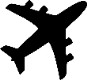                              BY OWN TRANSPORT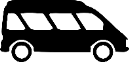 (*) only for teams with full package (rooms in official hotels)CountryDate (DD/MM/AA):Contact PersonMobile phoneE-mail :E-mail :SingleTwinSingleTwin1112123134145156167178189191020GenderM/F.Family NameFirst NameDate of Birth DD/MM/YYNationality and place of birthTitle(Athlete/Coach/Official)Passport No.Expiration Date of PassportDD/MM/YYLocation of Visa collectionMLatinovVitaly27/07/1974Russian, SochiAthlete285736208/06/2016Moscow